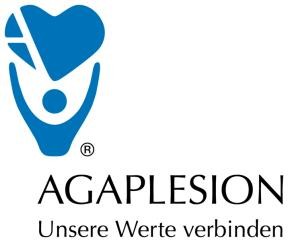 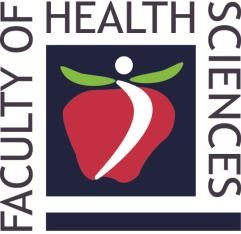 Contact person:Dr. Orsolya MÁTÉsenior lecturerHead of International Affairs University of PécsFaculty of Heath Sciences, 4. Vörösmarty Street, H-7621 Pécs+36 72 513-670/677 Fax: +36 72 513-671E-Mail: orsolya.mate@etk.pte.huApplication Form for the MNE study tourBy completing and signing the Application Form, I will apply for the study tour organized by the MNE Foundation in Frankfurt am Main.Special needs during the catering:pork-free menuvegetarian menufood allergies:Date	Signature of participantNameDate of birthAdressMobile numberE-Mail adressNationalityValid identity documentyes	ID/Passport number:no